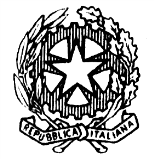 TRIBUNALE DI NOCERA INFERIORESEZIONE PENALEUDIENZA 18.09.2020 ore 09.00Giudice: Dott. Federico NOSCHESE ORDINE DI CHIAMATA DEI PROCESSII° Fascia ore 09:15 - 10:15 (RGT n. 1707-16) – RGRN n. 5513-13 (RGT n 1664-19) – RGRN n. 8373-15RGNR n. 694-16RGT n. 1082-20 – RGNR n. 3041-19 (RGT n. 1458-19) – RGNR n. 492-18 (RGT n 1698-19) – RGRN n. 7443-15 (RGT n. 2738-17) – RGRN n. 1893-15 (RGT n. 232-20) – RGRN n. 1353-18RGT n. 1083-20 – RGNR n. 6804-16 ( RGT n. 974-19) – RGRN n. 714-18 (RGT 3092-19) – RGRN n. 2423-17Reclamo contro ignoti n. 9/20 RG Reclami ex art. 410 bis c.p.p. (RGT n 1663-19) – RGRN n. 1630-18 (RGT n. 449-19) – RGNR n. 223-18II° Fascia ore 10:15 – 11:15 (RGT 208-20) – RGRN n. 5193-18 (n. 433/2017 SIGE) (RGT n. 2765/17) – RGRN n. 1269-16 (RGT n 1662-19) – RGRN n. 6103-16 (RGT n. 2382-16) – RGRN n. 10563-15 (RGT n 1571-19) – RGRN n. 5677-16 (RGT n. 2312-18) – RGRN n. 937-15 (RGT n 126-18) – RGRN n. 3626-16III° Fascia ore 11:15 – 12:30 N. 2020/30 SIGE ore 11:15 (RGT n. 184-19) – RGRN n. 330-16 (RGT n. 2440-17) – RGRN n. 1417-17 (RGT n. 532-17) – RGRN n. 1143-15 (RGT n. 1963-18) – RGRN n. 2968-13 (RGT n. 2405-18) – RGRN n. 5485 -17 (RGT n. 423-18) – RGNR n. 7663-14 (RGT n 847 -19) – RGRN n. 4739-18 (RGT n. 170-20) – RGNR n. 1783-19 (RGT n 795-19) – RGRN n. 175-19 (RGT n 842-19) – RGNR n. 5355-17 (RGT n. 1347/17) – RGRN n. 3303-15IV° Fascia ore 12:30 – 13:30 (RGT n. 2655-16) – RGRN n. 4033-11 (RGT n. 2404-16) – RGRN n. 1089-15 (RGT n. 2145-17) – RGRN n. 3903-16 (RGT n. 2344-18) – RGRN n. 4762-17 (RGT n 2072-18) – RGRN n. 2067-16 (RGT n 124/19) – RGRN n. 4483-17V° Fascia ore 13:30 e ss. (RGT n 756-19) – RGNR n. 6497-16 (RGT n. 2008-19) – RGNR n. 4256-17 ore 14:30